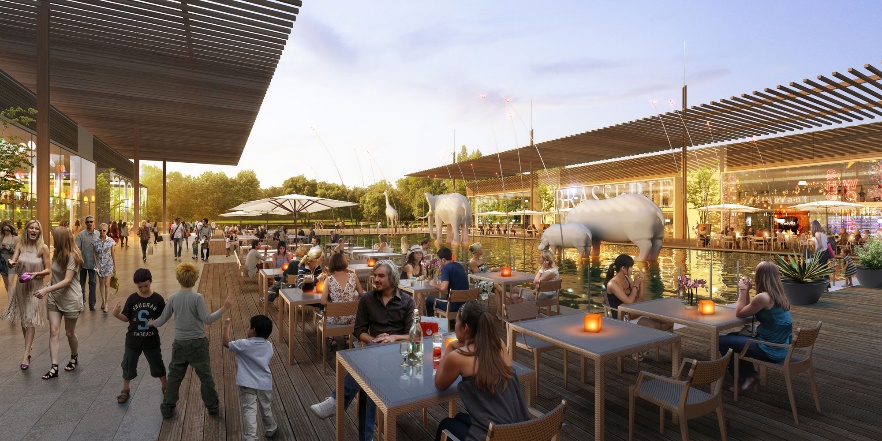 G7 Val Tolosa – Quick Translation Facts